💜Check MY Lover Propose🖤👄Best Girls with naughty Wishes👄👄Now You Can Chat by web cam with the hottest babe👄Nick Name Is - jiji7336827CHECK IT NOW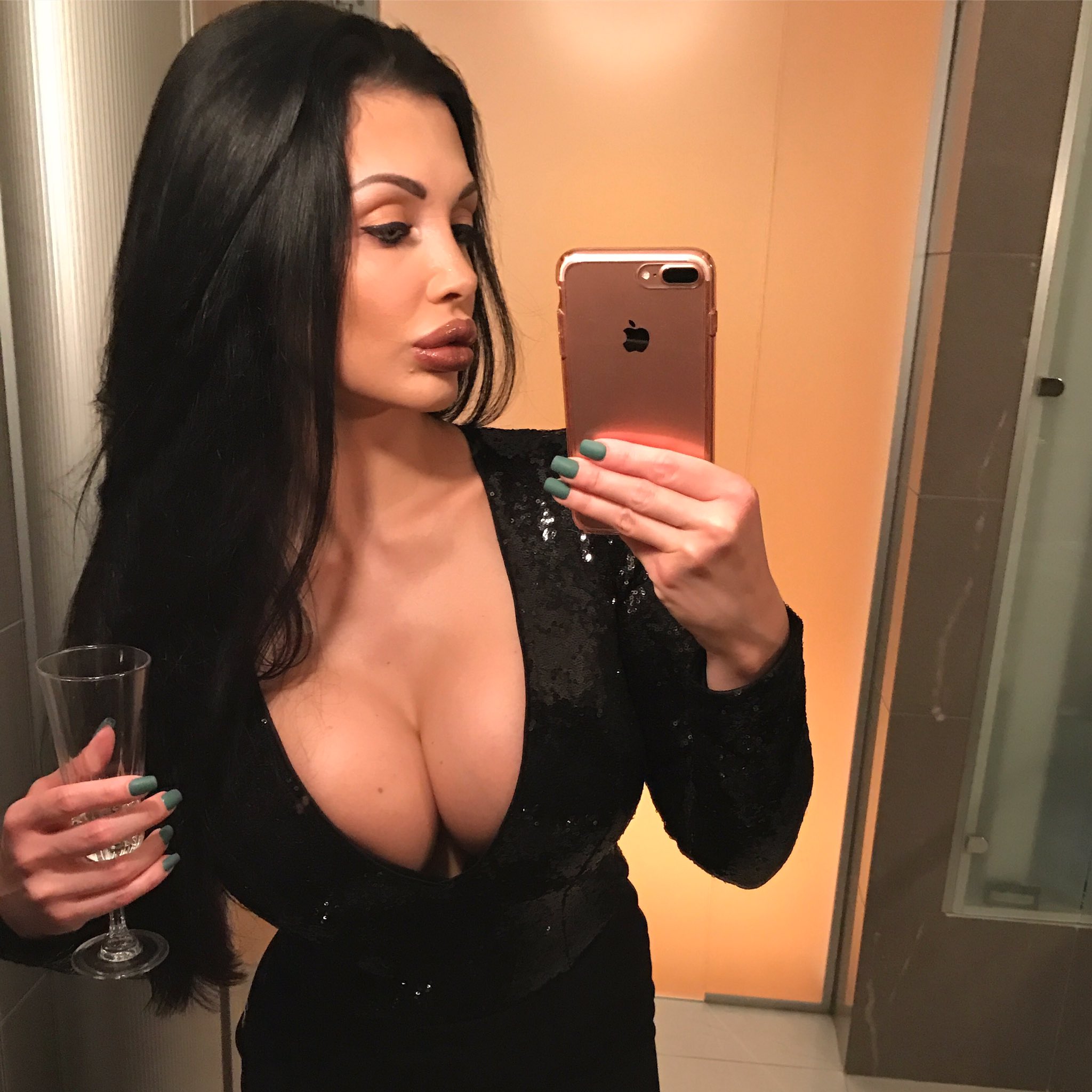 uns here